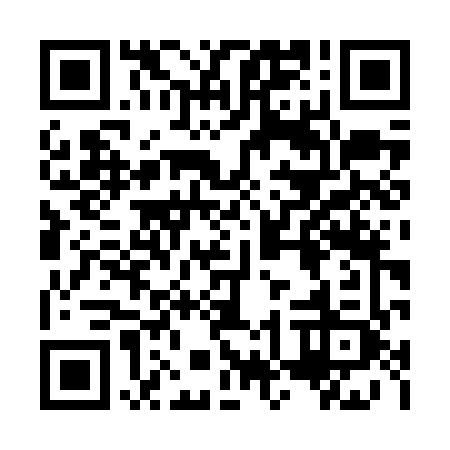 Ramadan times for Yangshuo County, ChinaMon 11 Mar 2024 - Wed 10 Apr 2024High Latitude Method: Angle Based RulePrayer Calculation Method: Muslim World LeagueAsar Calculation Method: ShafiPrayer times provided by https://www.salahtimes.comDateDayFajrSuhurSunriseDhuhrAsrIftarMaghribIsha11Mon5:355:356:5112:484:126:456:457:5712Tue5:345:346:5012:484:126:466:467:5713Wed5:335:336:4912:474:126:466:467:5714Thu5:325:326:4812:474:126:476:477:5815Fri5:315:316:4712:474:126:476:477:5816Sat5:305:306:4612:474:126:486:487:5917Sun5:295:296:4512:464:126:486:487:5918Mon5:285:286:4412:464:126:486:488:0019Tue5:275:276:4312:464:126:496:498:0020Wed5:265:266:4212:454:126:496:498:0121Thu5:255:256:4112:454:126:506:508:0122Fri5:245:246:4012:454:116:506:508:0223Sat5:235:236:3912:454:116:516:518:0224Sun5:225:226:3812:444:116:516:518:0325Mon5:215:216:3712:444:116:516:518:0326Tue5:205:206:3612:444:116:526:528:0427Wed5:195:196:3512:434:116:526:528:0428Thu5:175:176:3412:434:116:536:538:0529Fri5:165:166:3312:434:116:536:538:0530Sat5:155:156:3212:424:106:546:548:0631Sun5:145:146:3112:424:106:546:548:061Mon5:135:136:3012:424:106:546:548:072Tue5:125:126:2912:424:106:556:558:073Wed5:115:116:2812:414:106:556:558:084Thu5:105:106:2712:414:096:566:568:085Fri5:095:096:2612:414:096:566:568:096Sat5:075:076:2512:404:096:576:578:097Sun5:065:066:2412:404:096:576:578:108Mon5:055:056:2312:404:096:576:578:109Tue5:045:046:2212:404:086:586:588:1110Wed5:035:036:2112:394:086:586:588:12